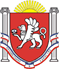 РЕСПУБЛИКА КРЫМ НИЖНЕГОРСКИЙ РАЙОНАДМИНИСТРАЦИЯ ДДРОФИНСКОГО СЕЛЬСКОГО ПОСЕЛЕНИЯ ПОСТАНОВЛЕНИЕот « 16 » мая  2018                            № 32-З                                                   с. ДрофиноОб утверждении Административного регламента по предоставлению муниципальной услуги «Предоставление в безвозмездное срочное пользование земельных участков без проведения торговна территории муниципального образования Дрофинское сельское поселение Нижнегорского района Республики Крым».В соответствии с Гражданским кодексом Российской Федерации. Земельным кодексом Российской Федерации, Федеральным законом от 25.10.2001 № 137-ФЗ «О введении в действие Земельного кодекса Российской Федерации», Федеральным законом от 21.12.2001 № 178-ФЗ «О приватизации государственного и муниципального имущества», Федеральным законом от 24.07.2002 № 101-ФЗ «Об обороте земель сельскохозяйственного назначения», Федеральным законом от 27.07.2010 № 210-ФЗ «Об организации предоставления государственных и муниципальных услуг», с Федеральным законом от 06.10.2003 № 131-ФЗ «Об общих принципах организации местного самоуправления в Российской Федерации», Уставом муниципального образования Дрофинское сельское поселение Нижнегорского района Республики Крым, администрация Дрофинского сельского поселения Нижнегорского района Республики Крым.                                                     ПОСТАНОВЛЯЕТ:1. Утвердить Административный регламент по предоставлению муниципальной услуги «Предоставление в безвозмездное срочное пользование земельных участков без проведения торгов на территории муниципального образования Дрофинское сельское поселение Нижнегорского района Республики Крым».2. Обнародовать настоящее решение на информационном стенде Дрофинского сельского совета Нижнегорского района Республики Крым по адресу: Республика Крым, Нижнегорский район, с. Дрофино, ул. Садовая,,9 на сайте администрации Дрофинского сельского поселения http:/ дрофинскоесп.рф/.3. Контроль за исполнением настоящего постановления оставляю за собой.Глава администрацииДрофинского сельского поселения					Э.Э.Паниев                                                                                                       Приложение к постановлению администрацииДрофинского сельского поселенияНижнегорского района Республики от 16.05.2018 г. № 32-ЗАдминистративный регламент по предоставлению муниципальной услуги «Предоставление в безвозмездное срочное пользование земельных участков без проведения торгов на территории муниципального образования Дрофинское сельское поселение Нижнегорского района Республики Крым»1. Общие положения1.1 Предмет регулирования административного регламентаАдминистративный регламент по предоставлению муниципальной услуги «Предоставление в безвозмездное срочное пользование земельных участков без проведения торгов на территории муниципального образования Дрофинское сельское поселение Нижнегорского района Республики Крым» определяет сроки и последовательность действий (административных процедур) при осуществлении полномочий по предоставлению муниципальной услуги по предоставлению в безвозмездное срочное пользование земельных участков без проведения торгов (далее - муниципальная услуга).Муниципальная услуга предоставляется администрацией Дрофинского сельского поселения Нижнегорского района Республики Крым.1.2 Круг заявителейЗаявителями являются юридические лица, физические лица, индивидуальные предприниматели. От имени заявителя могут выступать уполномоченные представители.1.3 Порядок информирования о предоставлении муниципальной услуги1) Заявитель может получить информацию о правилах предоставления муниципальной услуги:- непосредственно в здании администрации, расположенном по адресу: Республика Крым Нижнегорский район с. Дрофино ул. Садовая, 9;- с использованием средств телефонной связи 8-(36550) 27-6-40, почтовой связи (почтовый индекс: 297153) и электронной почты (sovet.drofinskiy @mail.ru);- в федеральной муниципальной информационной системе «Единый портал государственных и муниципальных услуг» (далее – ЕПГУ) (www.gosuslugi.ru);- в информационной системе «Портал Правительства Республики Крым» (www.rk.gov.ru);- на официальном сайте администрации в сети Интернетhttp:/ дрофинскоесп.рф/ - в многофункциональных центрах предоставления государственных и муниципальных услуг (далее - МФЦ) (www.md-crimea.ru).2) Информация о месте нахождения, графике работы, а также иных реквизитах администрации согласно приложению № 1, а также информация о месте нахождения, графике работы МФЦ размещается на стендах непосредственно в здании администрации, в информационно-телекоммуникационных сетях общего пользования (в том числе в сети «Интернет»), в средствах массовой информации.3) При ответах на телефонные звонки и устные обращения должностные лица администрации подробно и в вежливой (корректной) форме информируют обратившихся по интересующим их вопросам. Ответ на телефонный звонок должен начинаться с информации о наименовании организации, в которую позвонил гражданин, фамилии, имени, отчестве, должности лица, принявшего телефонный звонок.2. Стандарт предоставления муниципальной услуги2.1. Наименование муниципальной услугиНаименование предоставляемой муниципальной услуги – Административный регламент по предоставлению муниципальной услуги «Предоставление в безвозмездное срочное пользование земельных участков без проведения торгов»2.2. Наименование органа муниципальной власти Республики Крым, предоставляющего муниципальную услугуМуниципальную услугу предоставляет Муниципальный орган- администрация Дрофинского сельского поселения Нижнегорского района Республики Крым. В соответствии с пунктом 3 части 1 статьи 7 Федерального закона 
от 27 июля 2010 года № 210-ФЗ «Об организации предоставления государственных и муниципальных услуг» органы, предоставляющие государственные услуги, не вправе требовать от заявителя осуществления действий, в том числе согласований, необходимых для получения государственных услуг и связанных с обращением в иные государственные органы, организации, за исключением получения услуг и получения документов и информации, предоставляемых в результате таких услуг, включенных в перечни, указанные в пункте 1 статьи 9 указанного Федерального закона.2.3. Результат предоставления муниципальной услугиРезультатом предоставления муниципальной услуги является:2.3.1. Принятие решения о предоставлении земельного участка в безвозмездное срочное пользование.2.3.2. Принятие решения об отказе в предоставлении земельного участка при наличии хотя бы одного из оснований, предусмотренных статьей 39.16 Земельного кодекса Российской Федерации.2.4. Срок предоставления муниципальной услугиСрок предоставления муниципальной услуги - 30 рабочих дней с момента поступления заявления в орган местного самоуправления уполномоченного на выдачу.2.5. Перечень нормативных правовых актов Российской Федерации и нормативных правовых актов Республики Крым, регулирующих отношения, связанные с предоставлением муниципальной услуги:- Гражданским кодексом Российской Федерации;- Земельным кодексом Российской Федерации;- Федеральным законом от 25.10.2001 № 137-ФЗ «О введении в действие Земельного кодекса Российской Федерации»;- Федеральным законом от 21.12.2001 № 178-ФЗ «О приватизации государственного и муниципального имущества»;- Федеральным законом от 24.07.2002 № 101-ФЗ «Об обороте земель сельскохозяйственного назначения»;- Федеральным законом от 27.07.2010 № 210-ФЗ «Об организации предоставления государственных и муниципальных услуг»;- Приказом Минэкономразвития России от 27.11.2014 № 762 «Об утверждении требований к подготовке схемы расположения земельного участка или земельных участков на кадастровом плане территории и формату схемы расположения земельного участка или земельных участков на кадастровом плане территории при подготовке схемы расположения земельного участка или земельных участков на кадастровом плане территории в форме электронного документа, формы схемы расположения земельного участка или земельных участков на кадастровом плане территории, подготовка которой осуществляется в форме документа на бумажном носителе»;- Приказом Минэкономразвития России от 12.01.2015 № 1 «Об утверждении перечня документов, подтверждающих право заявителя на приобретение земельного участка без проведения торгов»;- Приказом Минэкономразвития России от 14.01.2015 № 7 «Об утверждении порядка и способов подачи заявлений об утверждении схемы расположения земельного участка или земельных участков на кадастровом плане территории, заявления о проведении аукциона по продаже земельного участка, находящегося в государственной или муниципальной собственности, или аукциона на право заключения договора аренды земельного участка, находящегося в государственной или муниципальной собственности, заявления о предварительном согласовании предоставления земельного участка, находящегося в государственной или муниципальной собственности, заявления о предоставлении земельного участка, находящегося в государственной или муниципальной собственности, и заявления о перераспределении земель и (или) земельных участков, находящихся в государственной или муниципальной собственности, и земельных участков, находящихся в частной собственности, в форме электронных документов с использованием информационно-телекоммуникационной сети «Интернет», а также требований к их формату»;- Законом Республики Крым от 15.01.2015 № 66-ЗРК/2015 «О предоставлении земельных участков, находящихся в государственной или муниципальной собственности, и некоторых вопросах земельных отношений»;2.6. Исчерпывающий перечень документов, необходимых в соответствии с нормативными правовыми актами Российской Федерации и нормативными правовыми актами Республики Крым для предоставления муниципальной услуги и услуг, которые являются необходимыми и обязательными для предоставления муниципальной услуги, подлежащих предоставлению заявителем:Для получения муниципальной услуги заявитель должен предоставить:2.6.1.1. Заявление о предоставлении земельного участка (образец заявления согласно приложению № 1 к настоящему Административному регламенту).В заявлении о предоставлении земельного участка должно быть указано:- фамилия, имя, отчество, место жительства заявителя и реквизиты документа, удостоверяющего личность заявителя (для гражданина);- наименование и место нахождения заявителя (для юридического лица), а также государственный регистрационный номер записи о государственной регистрации юридического лица в едином государственном реестре юридических лиц, идентификационный номер налогоплательщика, за исключением случаев, если заявителем является иностранное юридическое лицо;- кадастровый номер испрашиваемого земельного участка;- основание предоставления земельного участка без проведения торгов из числа предусмотренных пунктом 2 статьи 39.6 Земельного кодекса оснований;- вид права, на котором заявитель желает приобрести земельный участок, если предоставление земельного участка указанному заявителю допускается на нескольких видах прав;- реквизиты решения об изъятии земельного участка для государственных или муниципальных нужд в случае, если земельный участок предоставляется взамен земельного участка, изымаемого для государственных или муниципальных нужд;- цель использования земельного участка;- реквизиты решения об утверждении документа территориального планирования и (или) проекта планировки территории в случае, если земельный участок предоставляется для размещения объектов, предусмотренных этим документом и (или) этим проектом;- реквизиты решения о предварительном согласовании предоставления земельного участка в случае, если испрашиваемый земельный участок образовывался или его границы уточнялись на основании данного решения;- почтовый адрес и (или) адрес электронной почты для связи с заявителем.2.6.1.2. Заявление о предварительном согласовании предоставления земельного участка в случае, если испрашиваемый земельный участок предстоит образовать или его границы подлежат уточнению в соответствии с Федеральным законом «О государственном кадастре недвижимости» (образец заявления согласно приложению № 2 к настоящему Административному регламенту).В заявлении о предварительном согласовании предоставления земельного участка должно быть указано:- фамилия, имя и (при наличии) отчество, место жительства заявителя, реквизиты документа, удостоверяющего личность заявителя (для гражданина);- наименование и место нахождения заявителя (для юридического лица), а также государственный регистрационный номер записи о государственной регистрации юридического лица в едином государственном реестре юридических лиц и идентификационный номер налогоплательщика, за исключением случаев, если заявителем является иностранное юридическое лицо;- кадастровый номер земельного участка, заявление о предварительном согласовании предоставления, которого подано (далее - испрашиваемый земельный участок), в случае, если границы такого земельного участка подлежат уточнению в соответствии с Федеральным законом «О государственном кадастре недвижимости»;- реквизиты решения об утверждении проекта межевания территории, если образование испрашиваемого земельного участка предусмотрено указанным проектом;- кадастровый номер земельного участка или кадастровые номера земельных участков, из которых в соответствии с проектом межевания территории, со схемой расположения земельного участка предусмотрено образование испрашиваемого земельного участка, в случае, если сведения о таких земельных участках внесены в государственный кадастр недвижимости;- основание предоставления земельного участка без проведения торгов из числа предусмотренных пунктом 2 статьи 39.6 Земельного кодекса оснований;- вид права, на котором заявитель желает приобрести земельный участок, если предоставление земельного участка возможно на нескольких видах прав;- цель использования земельного участка;- реквизиты решения об изъятии земельного участка для государственных или муниципальных нужд в случае, если земельный участок предоставляется взамен земельного участка, изымаемого для государственных или муниципальных нужд;- реквизиты решения об утверждении документа территориального планирования и (или) проекта планировки территории в случае, если земельный участок предоставляется для размещения объектов, предусмотренных указанными документом и (или) проектом;- почтовый адрес и (или) адрес электронной почты для связи с заявителем.2.6.1.3. Прилагаемые к заявлению о предоставлении земельного участка документы:1) копия документа, удостоверяющего личность заявителя, а в случае обращения представителя юридического или физического лица – копия документа, подтверждающего полномочия представителя юридического или физического лица в соответствии с законодательством Российской Федерации;2) документы, подтверждающие право заявителя на приобретение земельного участка без проведения торгов, предусмотренные приложением №3 к настоящему Административному регламенту;3) заверенный перевод на русский язык документов о государственной регистрации юридического лица в соответствии с законодательством иностранного государства в случае, если заявителем является иностранное юридическое лицо;4) подготовленные некоммерческой организацией, созданной гражданами, списки ее членов в случае, если подано заявление о предоставлении земельного участка в безвозмездное пользование указанной организации для ведения огородничества или садоводства.Предоставление указанных документов не требуется в случае, если указанные документы направлялись в Уполномоченный орган с заявлением о предварительном согласовании предоставления земельного участка, по итогам рассмотрения которого принято решение о предварительном согласовании предоставления земельного участка.Лицо, подающее заявление о предоставлении земельного участка, предъявляет документ, подтверждающий личность заявителя, а в случае обращения представителя юридического или физического лица - документ, подтверждающий полномочия представителя юридического или физического лица в соответствии с законодательством Российской Федерации, копия которого заверяется должностным лицом Уполномоченного органа, принимающим заявление, и приобщается к поданному заявлению.2.6.1.4. Прилагаемые к заявлению о предварительном согласовании предоставления земельного участка документы:1) копия документа, удостоверяющего личность заявителя, а в случае обращения представителя юридического или физического лица – копия документа, подтверждающего полномочия представителя юридического или физического лица в соответствии с законодательством Российской Федерации;2) документы, подтверждающие право заявителя на приобретение земельного участка без проведения торгов, предусмотренные приложением №3 к настоящему Административному регламенту;3) схема расположения земельного участка в случае, если испрашиваемый земельный участок предстоит образовать и отсутствует проект межевания территории, в границах которой предстоит образовать такой земельный участок;4) заверенный перевод на русский язык документов о государственной регистрации юридического лица в соответствии с законодательством иностранного государства в случае, если заявителем является иностранное юридическое лицо;5) подготовленные некоммерческой организацией, созданной гражданами, списки ее членов в случае, если подано заявление о предварительном согласовании предоставления земельного участка указанной организации для ведения огородничества или садоводства.Лицо, подающее заявление о предварительном согласовании предоставления земельного участка, предъявляет документ, подтверждающий личность заявителя, а в случае обращения представителя юридического или физического лица - документ, подтверждающий полномочия представителя юридического или физического лица в соответствии с законодательством Российской Федерации, копия которого заверяется должностным лицом Уполномоченного органа, принимающим заявление, и приобщается к поданному заявлению.2.6.2. Заявителям обеспечивается возможность выбора способа подачи заявления: при личном обращении (либо через представителя) в Уполномоченный орган или в МФЦ, почтовой связью, в электронной форме путем заполнения формы запроса, размещенной на официальном сайте Уполномоченного органа в сети Интернет, в том числе посредством отправки через личный кабинет портала услуг или путем направления электронного документа на официальную электронную почту.При обращении заявителей в МФЦ обеспечивается передача заявления и приложенных к нему документов в Уполномоченный орган в порядке и сроки, установленные соглашением о взаимодействии между МФЦ и Уполномоченным органом, но не позднее следующего рабочего дня со дня регистрации заявления в МФЦ.2.6.3. Образец заявления можно получить непосредственно в Министерстве, на официальном сайте Уполномоченного органа либо на Портале услуг.2.6.4. Перечень документов, которые находятся в распоряжении государственных органов, органов местного самоуправления и иных организаций, которые заявитель вправе самостоятельно представить, содержится в приложении №3 к настоящему Административному регламенту с обозначением символом «*».2.6.5. При предоставлении Уполномоченным органом муниципальной услуги запрещено требовать от заявителя:2.6.5.1. Представления документов и информации или осуществления действий, представление или осуществление которых не предусмотрено нормативными правовыми актами, регулирующими отношения, возникающие в связи с предоставлением муниципальной услуги.2.6.5.2. Представления документов и информации, которые находятся в распоряжении Уполномоченного органа, иных органов в соответствии с нормативными правовыми актами Российской Федерации, нормативными правовыми актами Республики Крым и муниципальными правовыми актами.Структурное подразделение муниципального орган не вправе требовать иные документы, не предусмотренные настоящим разделом.2.7. Исчерпывающий перечень документов, необходимых 
в соответствии с нормативными правовыми актами для предоставления муниципальной услуги, которые находятся в распоряжении государственных органов, органов местного самоуправления и иных органов, участвующих в предоставлении муниципальной услуги, 
и которые заявитель вправе представить:а) выписка из Единого государственного реестра юридических лиц или Единого государственного реестра индивидуальных предпринимателей (в случае обращения с заявлением юридического лица или индивидуального предпринимателя);б) выписка из Единого государственного реестра недвижимости (далее - ЕГРН) о правах на земельный участок или уведомление об отсутствии в ЕГРН запрашиваемых сведений о зарегистрированных правах на указанный земельный участок;в) выписка из ЕГРН о правах на здание, строение, сооружение, находящиеся на земельном участке, или уведомление об отсутствии в ЕГРН запрашиваемых сведений о зарегистрированных правах на указанные здания, строения, сооружения (при наличии на земельном участке зданий, строений, сооружений);г) копия кадастрового паспорта земельного участка (кадастровая выписка о земельном участке);д) копия технического или кадастрового паспорта на объекты недвижимости (при наличии на земельном участке зданий, строений, сооружений).2.8. Указание на запрет требовать от заявителяЗапрет требовать от заявителя представления документов, информации или осуществления действий:- отказывать заявителю в приеме запроса и иных документов, необходимых для предоставления муниципальной услуги, в случае, если запрос и документы, необходимые для предоставления муниципальной услуги, поданы в соответствии с информацией о сроках и порядке предоставления муниципальной услуги, опубликованной на ЕПГУ, на официальном сайте администрации Дрофинского сельского поселения http:/ дрофинскоесп.рф/, предоставляющего муниципальную услугу, организаций, участвующих в предоставлении муниципальной услуги, и муниципальной информационной системы «Портал государственных и муниципальных услуг Республики Крым»;- отказывать заявителю в предоставлении муниципальной услуги в случае, если запрос и документы, необходимые для предоставления муниципальной услуги, поданы в соответствии с информацией о сроках и порядке предоставления муниципальной услуги, опубликованной на ЕПГУ, на официальном сайте Муниципального органа http:/ дрофинскоесп.рф/, предоставляющего муниципальную услугу, организаций, участвующих в предоставлении муниципальной услуги, и государственной информационной системы «Портал государственных и муниципальных услуг Республики Крым»;- требовать от заявителя совершения иных действий, кроме прохождения идентификации и аутентификации в соответствии с нормативными правовыми актами Российской Федерации, указания цели приема, а также предоставления сведений, необходимых для расчета длительности временного интервала, который необходимо забронировать для приема;- требовать от заявителя предоставления документов, подтверждающих внесение заявителем платы за предоставление муниципальной услуги.2.9. Исчерпывающий перечень оснований для отказа в приеме документов, необходимых для предоставления муниципальной услуги2.9.1. Оснований для отказа в приеме документов, необходимых для предоставления муниципальной услуги, не предусмотрено.2.9.2. Основания для возврата заявления о предоставлении земельного участка в либо заявления о предварительном согласовании предоставления земельного участка:2.9.2.1. Заявление не соответствует требованиям, предусмотренным настоящим Административным регламентом.2.9.2.2. Заявление подано в отношении земельного участка, распоряжаться которым администрация Дрофинского сельского поселения не уполномочена.2.9.2.3. Отсутствует полный пакет документов, которые должны быть представлены заявителем в соответствии с настоящим Административным регламентом.2.10. Исчерпывающий перечень оснований для приостановления или отказа в предоставлении муниципальной услуги2.10.1. Основанием для приостановления муниципальной услуги является нахождение на дату поступления заявления о предварительном согласовании предоставления земельного участка на рассмотрении Уполномоченного органа представленной ранее другим лицом схемы расположения земельного участка, местоположение которого частично или полностью совпадает с местоположением земельного участка, образование которого предусмотрено приложенной к заявлению о предварительном согласовании предоставления земельного участка схемой расположения земельного участка.Срок рассмотрения заявления о предварительном согласовании предоставления земельного участка приостанавливается решением администрации до принятия решения об утверждении направленной или представленной ранее схемы расположения земельного участка или до принятия решения об отказе в утверждении указанной схемы.2.10.2. Основания для отказа в предоставлении муниципальной услуги.2.10.2.1. Администрация Дрофинского сельского поселения принимает решение об отказе в предварительном согласовании предоставления земельного участка при наличии хотя бы одного из следующих оснований:1) схема расположения земельного участка, приложенная к заявлению о предварительном согласовании предоставления земельного участка, не может быть утверждена по следующим основаниям:- несоответствие схемы расположения земельного участка ее форме, формату или требованиям к ее подготовке, которые установлены Приказом Минэкономразвития России №762;- полное или частичное совпадение местоположения земельного участка, образование которого предусмотрено схемой его расположения, с местоположением земельного участка, образуемого в соответствии с ранее принятым решением об утверждении схемы расположения земельного участка, срок действия которого не истек;- разработка схемы расположения земельного участка с нарушением предусмотренных статьей 11.9 Земельного кодекса требований к образуемым земельным участкам;- несоответствие схемы расположения земельного участка утвержденному проекту планировки территории, землеустроительной документации, положению об особо охраняемой природной территории;- расположение земельного участка, образование которого предусмотрено схемой расположения земельного участка, в границах территории, для которой утвержден проект межевания территории.2) земельный участок, который предстоит образовать, не может быть предоставлен заявителю по следующим основаниям:- с заявлением обратилось лицо, которое в соответствии с земельным законодательством не имеет права на приобретение земельного участка без проведения торгов;- земельный участок предстоит образовать из земельного участка, предоставленного некоммерческой организации, созданной гражданами, для ведения огородничества, садоводства, дачного хозяйства или комплексного освоения территории в целях индивидуального жилищного строительства, за исключением случаев обращения с заявлением члена этой некоммерческой организации либо этой некоммерческой организации, если земельный участок относится к имуществу общего пользования;- на земельном участке, который предстоит образовать, расположены здание, сооружение, объект незавершенного строительства, принадлежащие гражданам или юридическим лицам, за исключением случаев, если сооружение (в том числе сооружение, строительство которого не завершено) размещается на земельном участке на условиях сервитута или на земельном участке размещен объект, предусмотренный пунктом 3 статьи 39.36 Земельного кодекса, и это не препятствует использованию земельного участка в соответствии с его разрешенным использованием либо с заявлением обратился собственник этих здания, сооружения, помещений в них, этого объекта незавершенного строительства;- на земельном участке, который предстоит образовать, расположены здание, сооружение, объект незавершенного строительства, находящиеся в государственной или муниципальной собственности, за исключением случаев, если сооружение (в том числе сооружение, строительство которого не завершено) размещается на земельном участке на условиях сервитута или с заявлением обратился правообладатель этих здания, сооружения, помещений в них, этого объекта незавершенного строительства;- земельный участок предстоит образовать из земельного участка, изъятого из оборота или ограниченного в обороте и его предоставление не допускается на праве, указанном в заявлении о предварительном согласовании предоставления земельного участка;- земельный участок предстоит образовать из земельного участка, зарезервированного для государственных или муниципальных нужд в случае, если заявитель обратился с заявлением о предварительном согласовании предоставления земельного участка в безвозмездное пользование на срок, превышающий срок действия решения о резервировании земельного участка, за исключением случая предоставления земельного участка для целей резервирования;- земельный участок предстоит образовать из   земельного участка, расположенного в границах территории, в отношении которой с другим лицом заключен договор о развитии застроенной территории, за исключением случаев, если с заявлением обратился собственник здания, сооружения, помещений в них, объекта незавершенного строительства, расположенных на таком земельном участке, или правообладатель такого земельного участка;- указанный в заявлении земельный участок, который предстоит образовать, расположен в границах территории, в отношении которой с другим лицом заключен договор о развитии застроенной территории, или земельный участок предстоит образовать из земельного участка, в отношении которого с другим лицом заключен договор о комплексном освоении территории, за исключением случаев, если такой образуемый земельный участок предназначен для размещения объектов федерального значения, объектов регионального значения или объектов местного значения и с заявлением о предварительном согласовании предоставления такого земельного участка обратилось лицо, уполномоченное на строительство указанных объектов;- указанный в заявлении  земельный участок предстоит образовать  из земельного участка, в отношении которого заключен договор о комплексном освоении территории или договор о развитии застроенной территории, и в соответствии с утвержденной документацией по планировке территории предназначен для размещения объектов федерального значения, объектов регионального значения или объектов местного значения, за исключением случаев, если с заявлением о предварительном согласовании предоставления в аренду земельного участка обратилось лицо, с которым заключен договор о комплексном освоении территории или договор о развитии застроенной территории, предусматривающие обязательство данного лица по строительству указанных объектов;- земельный участок, предстоит образовать из земельного участка, являющегося предметом аукциона, извещение о проведении, которого размещено в соответствии с пунктом 19 статьи 39.11 Земельного кодекса;- в отношении земельного участка,  из которого предлагается образовать испрашиваемый земельный участок, поступило предусмотренное подпунктом 6 пункта 4 статьи 39.11 настоящего Кодекса заявление о проведении аукциона по его продаже или аукциона на право заключения договора его аренды при условии, что такой земельный участок образован в соответствии с подпунктом 4 пункта 4 статьи 39.11 Земельного кодекса и Уполномоченным органом не принято решение об отказе в проведении этого аукциона по основаниям, предусмотренным пунктом 8 статьи 39.11 Земельного кодекса;- в отношении земельного участка, который предстоит образовать, опубликовано и размещено в соответствии с подпунктом 1 пункта 1 статьи 39.18 Земельного кодекса извещение о предоставлении земельного участка для индивидуального жилищного строительства, ведения личного подсобного хозяйства, садоводства, дачного хозяйства или осуществления крестьянским (фермерским) хозяйством его деятельности;- земельный участок, предлагается образовать из земельного участка, не включенного в утвержденный в установленном Правительством Российской Федерации порядке перечень земельных участков, предоставленных для нужд обороны и безопасности и временно не используемых для указанных нужд, в случае, если подано заявление о предварительном согласовании предоставления земельного участка в соответствии с подпунктом 10 пункта 2 статьи 39.10 Земельного кодекса;- площадь земельного участка, указанного в заявлении некоммерческой организации, созданной гражданами, для ведения огородничества, садоводства, превышает предельный размер, установленный в соответствии с федеральным законом;- земельный участок, который предлагается образовать, в соответствии с утвержденными документами территориального планирования и (или) документацией по планировке территории предназначен для размещения объектов федерального значения, объектов регионального значения или объектов местного значения и с заявлением о предварительном согласовании предоставления земельного участка обратилось лицо, не уполномоченное на строительство этих объектов;- земельный участок, который предлагается образовать, предназначен для размещения здания, сооружения в соответствии с государственной программой Российской Федерации, государственной программой субъекта Российской Федерации и с заявлением о предварительном согласовании предоставления земельного участка обратилось лицо, не уполномоченное на строительство этих здания, сооружения;- предоставление земельного участка, который предлагается образовать, на заявленном виде прав не допускается;- в отношении земельного участка, который предлагается образовать, принято решение о предварительном согласовании его предоставления, срок действия которого не истек, и с заявлением о предварительном согласовании предоставления земельного участка обратилось иное не указанное в этом решении лицо;- земельный участок предлагается образовать из земельного участка, изъятого для государственных или муниципальных нужд, и указанная в заявлении цель предоставления такого земельного участка не соответствует целям, для которых такой земельный участок был изъят, за исключением земельных участков, изъятых для государственных или муниципальных нужд в связи с признанием многоквартирного дома, который расположен на таком земельном участке, аварийным и подлежащим сносу или реконструкции.3) земельный участок, границы которого подлежат уточнению в соответствии с Федеральным законом от 24.07.2007 №221-ФЗ «О государственном кадастре недвижимости», не может быть предоставлен заявителю по следующим основаниям:- с заявлением обратилось лицо, которое в соответствии с земельным законодательством не имеет права на приобретение земельного участка без проведения торгов;- указанный в заявлении земельный участок предоставлен некоммерческой организации, созданной гражданами, для ведения огородничества, садоводства, дачного хозяйства или комплексного освоения территории в целях индивидуального жилищного строительства, за исключением случаев обращения с заявлением члена этой некоммерческой организации либо этой некоммерческой организации, если земельный участок относится к имуществу общего пользования;- на указанном в заявлении земельном участке расположены здание, сооружение, объект незавершенного строительства, принадлежащие гражданам или юридическим лицам, за исключением случаев, если сооружение (в том числе сооружение, строительство которого не завершено) размещается на земельном участке на условиях сервитута или на земельном участке размещен объект, предусмотренный пунктом 3 статьи 39.36 Земельного кодекса, и это не препятствует использованию земельного участка в соответствии с его разрешенным использованием либо с заявлением  обратился собственник этих здания, сооружения, помещений в них, этого объекта незавершенного строительства;- на указанном в заявлении земельном участке расположены здание, сооружение, объект незавершенного строительства, находящиеся в государственной или муниципальной собственности, за исключением случаев, если сооружение (в том числе сооружение, строительство которого не завершено) размещается на земельном участке на условиях сервитута или с заявлением обратился правообладатель этих здания, сооружения, помещений в них, этого объекта незавершенного строительства;- указанный в заявлении земельный участок является изъятым из оборота или ограниченным в обороте и его предоставление не допускается на праве, указанном в заявлении о предварительном согласовании предоставления земельного участка;- указанный в заявлении  земельный участок является зарезервированным для государственных или муниципальных нужд в случае, если заявитель обратился с заявлением о предварительном согласовании предоставления земельного участка в собственность, постоянное (бессрочное) пользование или с заявлением о предварительном согласовании предоставления земельного участка в аренду, безвозмездное пользование на срок, превышающий срок действия решения о резервировании земельного участка, за исключением случая предоставления земельного участка для целей резервирования;- указанный в заявлении земельный участок расположен в границах территории, в отношении которой с другим лицом заключен договор о развитии застроенной территории, за исключением случаев, если с заявлением о предварительном согласовании предоставления земельного участка обратился собственник здания, сооружения, помещений в них, объекта незавершенного строительства, расположенных на таком земельном участке, или правообладатель такого земельного участка;- указанный в заявлении земельный участок расположен в границах территории, в отношении которой с другим лицом заключен договор о развитии застроенной территории, или земельный участок образован из земельного участка, в отношении которого с другим лицом заключен договор о комплексном освоении территории, за исключением случаев, если такой земельный участок предназначен для размещения объектов федерального значения, объектов регионального значения или объектов местного значения и с заявлением о  предварительном согласовании предоставления такого земельного участка обратилось лицо, уполномоченное на строительство указанных объектов;- указанный в заявлении  земельный участок образован из земельного участка, в отношении которого заключен договор о комплексном освоении территории или договор о развитии застроенной территории, и в соответствии с утвержденной документацией по планировке территории предназначен для размещения объектов федерального значения, объектов регионального значения или объектов местного значения, за исключением случаев, если с заявлением о предварительном согласовании предоставления в аренду земельного участка обратилось лицо, с которым заключен договор о комплексном освоении территории или договор о развитии застроенной территории, предусматривающие обязательство данного лица по строительству указанных объектов;- указанный в заявлении земельный участок является предметом аукциона, извещение о проведении, которого размещено в соответствии с пунктом 19 статьи 39.11 Земельного кодекса;- в отношении земельного участка, указанного в заявлении о его предоставлении, опубликовано и размещено в соответствии с подпунктом 1 пункта 1 статьи 39. Земельного кодекса извещение о предоставлении земельного участка для индивидуального жилищного строительства, ведения личного подсобного хозяйства, садоводства, дачного хозяйства или осуществления крестьянским (фермерским) хозяйством его деятельности;- разрешенное использование земельного участка не соответствует целям использования такого земельного участка, указанным в заявлении о предоставлении земельного участка, за исключением случаев размещения линейного объекта в соответствии с утвержденным проектом планировки территории;- испрашиваемый земельный участок не включен в утвержденный в установленном Правительством Российской Федерации порядке перечень земельных участков, предоставленных для нужд обороны и безопасности и временно не используемых для указанных нужд, в случае, если подано заявление о предоставлении земельного участка в соответствии с подпунктом 10 пункта 2 статьи 39.10 Земельного кодекса;- площадь земельного участка, указанного в заявлении о предоставлении земельного участка некоммерческой организации, созданной гражданами, для ведения огородничества, садоводства, превышает предельный размер, установленный в соответствии с федеральным законом;- указанный в заявлении о предоставлении земельного участка земельный участок в соответствии с утвержденными документами территориального планирования и (или) документацией по планировке территории предназначен для размещения объектов федерального значения, объектов регионального значения или объектов местного значения и с заявлением о предоставлении земельного участка обратилось лицо, не уполномоченное на строительство этих объектов;- указанный в заявлении о предоставлении земельного участка земельный участок предназначен для размещения здания, сооружения в соответствии с государственной программой Российской Федерации, государственной программой Республики Крым и с заявлением о предоставлении земельного участка обратилось лицо, не уполномоченное на строительство этих здания, сооружения;- предоставление земельного участка на заявленном виде прав не допускается;- в отношении земельного участка, указанного в заявлении о его предоставлении, не установлен вид разрешенного использования;- указанный в заявлении о предоставлении земельного участка земельный участок не отнесен к определенной категории земель;- в отношении земельного участка, указанного в заявлении о его предоставлении, принято решение о предварительном согласовании его предоставления, срок действия которого не истек, и с заявлением о предоставлении земельного участка обратилось иное не указанное в этом решении лицо;- указанный в заявлении о предоставлении земельного участка земельный участок изъят для государственных или муниципальных нужд и указанная в заявлении цель предоставления такого земельного участка не соответствует целям, для которых такой земельный участок был изъят, за исключением земельных участков, изъятых для государственных или муниципальных нужд в связи с признанием многоквартирного дома, который расположен на таком земельном участке, аварийным и подлежащим сносу или реконструкции.2.10.2.2. Уполномоченный орган принимает решение об отказе в предоставлении земельного участка без проведения торгов при наличии хотя бы одного из следующих оснований:1) с заявлением о предоставлении земельного участка обратилось лицо, которое в соответствии с земельным законодательством не имеет права на приобретение земельного участка без проведения торгов;2) указанный в заявлении о предоставлении земельного участка земельный участок предоставлен на праве постоянного (бессрочного) пользования, безвозмездного пользования, пожизненного наследуемого владения или аренды, за исключением случаев, если с заявлением о предоставлении земельного участка обратился обладатель данных прав или подано заявление о предоставлении земельного участка в соответствии с подпунктом 10 пункта 2 статьи 39.10 Земельного кодекса;3) указанный в заявлении о предоставлении земельного участка земельный участок предоставлен некоммерческой организации, созданной гражданами, для ведения огородничества, садоводства, дачного хозяйства или комплексного освоения территории в целях индивидуального жилищного строительства, за исключением случаев обращения с заявлением члена этой некоммерческой организации либо этой некоммерческой организации, если земельный участок относится к имуществу общего пользования;4) на указанном в заявлении о предоставлении земельного участка земельном участке расположены здание, сооружение, объект незавершенного строительства, принадлежащие гражданам или юридическим лицам, за исключением случаев, если сооружение (в том числе сооружение, строительство которого не завершено) размещается на земельном участке на условиях сервитута или на земельном участке размещен объект, предусмотренный пунктом 3 статьи 39.36 Земельного кодекса, и это не препятствует использованию земельного участка в соответствии с его разрешенным использованием либо с заявлением о предоставлении земельного участка обратился собственник этих здания, сооружения, помещений в них, этого объекта незавершенного строительства;5) на указанном в заявлении о предоставлении земельного участка земельном участке расположены здание, сооружение, объект незавершенного строительства, находящиеся в государственной или муниципальной собственности, за исключением случаев, если сооружение (в том числе сооружение, строительство которого не завершено) размещается на земельном участке на условиях сервитута или с заявлением о предоставлении земельного участка обратился правообладатель этих здания, сооружения, помещений в них, этого объекта незавершенного строительства;6) указанный в заявлении о предоставлении земельного участка земельный участок является изъятым из оборота или ограниченным в обороте и его предоставление не допускается на праве, указанном в заявлении о предоставлении земельного участка;7) указанный в заявлении о предоставлении земельного участка земельный участок является зарезервированным для государственных или муниципальных нужд в случае, если заявитель обратился с заявлением о предоставлении земельного участка в безвозмездное срочное пользование на срок, превышающий срок действия решения о резервировании земельного участка, за исключением случая предоставления земельного участка для целей резервирования;8) указанный в заявлении о предоставлении земельного участка земельный участок расположен в границах территории, в отношении которой с другим лицом заключен договор о развитии застроенной территории, за исключением случаев, если с заявлением о предоставлении земельного участка обратился собственник здания, сооружения, помещений в них, объекта незавершенного строительства, расположенных на таком земельном участке, или правообладатель такого земельного участка;9) указанный в заявлении о предоставлении земельного участка земельный участок расположен в границах территории, в отношении которой с другим лицом заключен договор о развитии застроенной территории, или земельный участок образован из земельного участка, в отношении которого с другим лицом заключен договор о комплексном освоении территории, за исключением случаев, если такой земельный участок предназначен для размещения объектов федерального значения, объектов регионального значения или объектов местного значения и с заявлением о предоставлении такого земельного участка обратилось лицо, уполномоченное на строительство указанных объектов;10) указанный в заявлении о предоставлении земельного участка земельный участок образован из земельного участка, в отношении которого заключен договор о комплексном освоении территории или договор о развитии застроенной территории, и в соответствии с утвержденной документацией по планировке территории предназначен для размещения объектов федерального значения, объектов регионального значения или объектов местного значения, за исключением случаев, если с заявлением о предоставлении в безвозмездное срочное пользование земельного участка обратилось лицо, с которым заключен договор о комплексном освоении территории или договор о развитии застроенной территории, предусматривающие обязательство данного лица по строительству указанных объектов;11) указанный в заявлении о предоставлении земельного участка земельный участок является предметом аукциона, извещение о проведении, которого размещено в соответствии с пунктом 19 статьи 39.11 Земельного кодекса;12) в отношении земельного участка, указанного в заявлении о его предоставлении, поступило предусмотренное подпунктом 6 пункта 4 статьи 39.11 Земельного кодекса заявление о проведении аукциона по его продаже или аукциона на право заключения договора его аренды при условии, что такой земельный участок образован в соответствии с подпунктом 4 пункта 4 статьи 39.11 Земельного кодекса и уполномоченным органом не принято решение об отказе в проведении этого аукциона по основаниям, предусмотренным пунктом 8 статьи 39.11 Земельного кодекса;13) в отношении земельного участка, указанного в заявлении о его предоставлении, опубликовано и размещено в соответствии с подпунктом 1 пункта 1 статьи 39.18 Земельного кодекса извещение о предоставлении земельного участка для индивидуального жилищного строительства, ведения личного подсобного хозяйства, садоводства, дачного хозяйства или осуществления крестьянским (фермерским) хозяйством его деятельности;14) разрешенное использование земельного участка не соответствует целям использования такого земельного участка, указанным в заявлении о предоставлении земельного участка, за исключением случаев размещения линейного объекта в соответствии с утвержденным проектом планировки территории;15) испрашиваемый земельный участок не включен в утвержденный в установленном Правительством Российской Федерации порядке перечень земельных участков, предоставленных для нужд обороны и безопасности и временно не используемых для указанных нужд, в случае, если подано заявление о предоставлении земельного участка в соответствии с подпунктом 10 пункта 2 статьи 39.10 Земельного кодекса;16) площадь земельного участка, указанного в заявлении о предоставлении земельного участка некоммерческой организации, созданной гражданами, для ведения огородничества, садоводства, превышает предельный размер, установленный в соответствии с федеральным законом;17) указанный в заявлении о предоставлении земельного участка земельный участок в соответствии с утвержденными документами территориального планирования и (или) документацией по планировке территории предназначен для размещения объектов федерального значения, объектов регионального значения или объектов местного значения и с заявлением о предоставлении земельного участка обратилось лицо, не уполномоченное на строительство этих объектов;18) указанный в заявлении о предоставлении земельного участка земельный участок предназначен для размещения здания, сооружения в соответствии с государственной программой Российской Федерации, государственной программой Республики Крым и с заявлением о предоставлении земельного участка обратилось лицо, не уполномоченное на строительство этих здания, сооружения;19) предоставление земельного участка на заявленном виде прав не допускается;20) в отношении земельного участка, указанного в заявлении о его предоставлении, не установлен вид разрешенного использования;21) указанный в заявлении о предоставлении земельного участка земельный участок не отнесен к определенной категории земель;22) в отношении земельного участка, указанного в заявлении о его предоставлении, принято решение о предварительном согласовании его предоставления, срок действия которого не истек, и с заявлением о предоставлении земельного участка обратилось иное не указанное в этом решении лицо;23) указанный в заявлении о предоставлении земельного участка земельный участок изъят для государственных или муниципальных нужд и указанная в заявлении цель предоставления такого земельного участка не соответствует целям, для которых такой земельный участок был изъят, за исключением земельных участков, изъятых для государственных или муниципальных нужд в связи с признанием многоквартирного дома, который расположен на таком земельном участке, аварийным и подлежащим сносу или реконструкции;24) границы земельного участка, указанного в заявлении о его предоставлении, подлежат уточнению в соответствии с Федеральным законом от 24.07.2007 №221-ФЗ «О государственном кадастре недвижимости»;25) площадь земельного участка, указанного в заявлении о его предоставлении, превышает его площадь, указанную в схеме расположения земельного участка, проекте межевания территории, в соответствии с которыми такой земельный участок образован, более чем на десять процентов.2.11. Перечень услуг, которые являются необходимыми и обязательными для предоставления муниципальной услуги, в том числе сведения о документе (документах), выдаваемом (выдаваемых) организациями, участвующими в предоставлении муниципальной услугиУслуги, необходимые и обязательные для предоставления муниципальной услуги, в том числе сведения о документе (документах), выдаваемом (выдаваемых) организациями, участвующими в предоставлении муниципальной услуги, отсутствуют.2.12. Порядок, размер и основания взимания государственной пошлины или иной платы, взимаемой за предоставление муниципальной услугиМуниципальная услуга предоставляется бесплатно.2.13. Порядок, размер и основания взимания платы за предоставление услуг, необходимых и обязательных для предоставления муниципальной услуги, включая информацию о методике расчета размера такой платыПри предоставлении муниципальной услуги оснований взимания платы за предоставление муниципальной услуги не предусмотрено.2.14. Максимальный срок ожидания в очереди при подаче запроса 
о предоставлении муниципальной услуги и получении результата предоставления муниципальной услуги1) Максимальное время ожидания в очереди при подаче заявления о предоставлении муниципальной услуги не должно превышать 15 минут.2) Максимальное время ожидания в очереди на получение результата предоставления муниципальной услуги не должно превышать 15 минут.2.15. Срок и порядок регистрации запроса заявителя о предоставлении муниципальной и услуги, предоставляемой организацией, участвующей в предоставлении муниципальной услуги, в том числе в электронной формеОснованием для начала административной процедуры является регистрация в администрации Дрофинского сельского поселения заявления заинтересованного лица с приложением комплекта документов, необходимых для оказания муниципальной услуги.Заявление может быть направлено через МФЦ.Заявление о предоставлении муниципальной услуги, в том числе в электронной форме, регистрируется в день поступления такого заявления 2.16. Требования к помещениям, в которых предоставляется муниципальная услуга, к залу ожидания, местам для заполнения запросов о предоставлении муниципальной услуги, информационным стендам с образцами их заполнения и перечнем документов, необходимых для предоставления муниципальной услуги, в том числе к обеспечению доступности для инвалидов указанных объектов в соответствии с законодательством Российской Федерации о социальной защите инвалидов1) Помещение, в котором предоставляется муниципальная услуга, должно соответствовать установленным противопожарным и санитарно-эпидемиологическим правилам и нормативам.2) Помещение, в котором предоставляется муниципальная услуга, включает места для ожидания, места для информирования заявителей и заполнения необходимых документов, а также места для приема заявителей.3) Прием заявителей осуществляется в администрации уполномоченным специалистом.4) В целях обеспечения конфиденциальности сведений о заявителе одним должностным лицом одновременно ведется прием только одного заявителя по одному обращению за предоставлением одной муниципальной услуги.5) Кабинет для приема заявителей оборудуется информационными табличками (вывесками) с указанием:- номера кабинета;- фамилий и инициалов должностных лиц, осуществляющих прием.6) Место для приема заявителей снабжается столом, стулом, писчей бумагой и канцелярскими принадлежностями, а также быть приспособлено для оформления документов.7) В помещении обеспечиваются места для ожидания приема и возможности оформления документов.8) Информация, касающаяся предоставления муниципальной услуги, располагается на информационных стендах в здании администрации.На стендах размещается следующая информация:общий режим работы;номера телефонов работников, осуществляющих прием заявлений и заявителей;образец заполнения заявления;перечень документов, необходимых для предоставления муниципальной услуги.9) Требования к обеспечению доступности для инвалидов в соответствии с законодательством Российской Федерации о социальной защите инвалидов:- предоставление возможности инвалидам беспрепятственного входа в здание администрации и выхода из него;- содействие со стороны должностных лиц, при необходимости, инвалиду при входе в здание и выходе из него, посадке в транспортное средство и высадке из него перед входом на объект, в том числе с использованием кресла-коляски, в том числе с помощью специалистов, предоставляющих услуги, ассистивных и вспомогательных технологий, а также сменного кресла-коляски;- предоставление возможности самостоятельного передвижения по объекту в целях доступа к месту предоставления услуги, а также с помощью должностных лиц, предоставляющих услугу;- сопровождение инвалидов, имеющих стойкие расстройства функции зрения и самостоятельного передвижения, по территории здания администрации;- проведение инструктажа должностных лиц, осуществляющих первичный контакт с получателями услуги, по вопросам работы с инвалидами;- обеспечение допуска в здание администрации собаки-проводника при наличии документа, подтверждающего ее специальное обучение, выданного по форме, установленной федеральным органом исполнительной власти, осуществляющим функции по выработке и реализации государственной политики и нормативно-правовому регулированию в сфере социальной защиты населения;- обеспечение допуска сурдопереводчика, тифлосурдопереводчика, а также иного лица, владеющего жестовым языком, для оказания специалистами инвалидам необходимой помощи, связанной с разъяснением в доступной для них форме порядка предоставления и получения услуги, оформлением необходимых для ее предоставления документов, ознакомлением инвалидов с размещением кабинетов, последовательностью действий, необходимых для получения услуги;- обеспечение условий доступности для инвалидов по зрению официального сайта http:/ дрофинскоесп.рф/в информационно-телекоммуникационной сети Интернет;- обеспечение допуска в здание администрации должностных лиц органов социальной защиты населения, подведомственных им органов, организаций для оказания иной необходимой инвалидам помощи в преодолении барьеров, мешающих получению ими услуги наравне с другими лицами;- дублирование необходимой для инвалидов звуковой и зрительной информации, а также надписей, знаков и иной текстовой и графической информации знаками, выполненными рельефно-точечным шрифтом Брайля.2.17. Показатели доступности и качества муниципальной услуги, в том числе количество взаимодействий заявителя с должностными лицами при предоставлении муниципальной услуги и их продолжительность, возможность получения муниципальной услуги в МФЦ предоставления муниципальной услуги, в том числе с использованием информационно-коммуникационных технологийКритериями качества предоставления муниципальной услуги являются:- соблюдение требований к месту предоставления муниципальной услуги;- своевременность предоставления муниципальной услуги;- достоверность и полнота информирования заявителя о ходе рассмотрения его обращения;- удобство и доступность получения заявителем информации о порядке предоставления муниципальной услуги.Показателями качества муниципальной услуги являются:- соответствие требованиям административного регламента;- соблюдение сроков предоставления муниципальной услуги;- отсутствие обоснованных жалоб по вопросу предоставления муниципальной услуги.При рассмотрении заявления, поступившего в администрацию по почте или по электронной почте, непосредственного взаимодействия заявителя с должностным лицом не требуется.Заявитель (либо его представитель) осуществляет взаимодействие при предоставлении муниципальной услуги с должностными лицами администрации Дрофинского сельского поселения дважды: при предоставлении документов лично и при получении результата предоставления муниципальной услуги.2.18. Иные требования, в том числе учитывающие особенности предоставления муниципальной услуги в МФЦ предоставления муниципальной услуги и особенности предоставления муниципальной услуги в электронной формеЗаявление может быть направлено (представлено) в администрацию Дрофинского сельского поселения через МФЦ.В случае предоставления заявления и документов, необходимых для предоставления муниципальной услуги через МФЦ, оператор МФЦ, ответственный за прием документов, регистрирует их в установленном порядке и размещает в форме электронных копий в автоматизированной информационной системе «ЦПГУ». Данные документы направляются для регистрации должностным лицом администрации Дрофинского сельского поселения, ответственным за прием и регистрацию документов в ИС МАИС. Зарегистрированный пакет оригиналов документов передается в администрацию Дрофинского сельского поселения курьером МФЦ в порядке, определенном соглашением между МФЦ и администрацией Дрофинского сельского поселения.Заявления и документы, необходимые для предоставления муниципальной услуги, направленные в виде электронных копий операторами МФЦ, подлежат рассмотрению в том же порядке, что и соответствующие заявления, и документы, представленные лично заявителем.Заявление также может быть направлено в электронной форме через ЕПГУ. Основанием для начала исполнения административной процедуры является оформление заявителем обращения за предоставлением муниципальной услуги на ЕПГУ.Возможность оформления обращения за предоставлением муниципальной услуги на ЕПГУ предоставляется только заявителям, зарегистрированным на ЕПГУ в качестве пользователей.Если заявитель не зарегистрирован на ЕПГУ в качестве пользователя, то ему необходимо пройти процедуру регистрации в соответствии с правилами регистрации граждан ЕПГУ.Для регистрации обращения за предоставлением муниципальной услуги через ЕПГУ заявителю необходимо:Авторизоваться на ЕПГУ (войти в личный кабинет);Из списка государственных или муниципальных услуг выбрать соответствующую государственную услугу; Инициализировать операцию по заполнению электронной формы заявления на оказание муниципальной услуги;Заполнить электронную форму заявления на оказание муниципальной услуги и внести в личный кабинет сведения, содержащиеся в документах, необходимых для предоставления муниципальной услуги. В случае наличия возможности отправления через ЕПГУ электронных копий документов, заявитель вправе приложить к обращению электронные копии документов;Отправить заявление, заполненное в электронной форме, а также электронные копии документов, в случае наличия соответствующей возможности, в администрацию Дрофинского сельского поселения.После поступления заявления, заполненного в электронной форме, а также электронных копий документов, в случае наличия соответствующей возможности, в администрации Дрофинского сельского поселения, специалист в течение 1 рабочего дня: - находит в ведомственной информационной системе соответствующее обращение, пришедшее с ЕПГУ;- рассматривает заявление и сведения, содержащиеся в документах, необходимых для предоставления услуги, а также электронные копии документов, в случае наличия соответствующей возможности;- если заявителем не направлены электронные копии документов, необходимых для предоставления муниципальной услуги, отправляет заявителю в личный кабинет на ЕПГУ приглашение на прием в администрацию для предоставления оригиналов документов, необходимых для предоставления муниципальной услуги, или копии документов, верность которых засвидетельствована в установленном законом порядке, либо мотивированный отказ в приглашении на прием.В случае наличия возможности записи в электронную очередь, заявитель, приглашенный на прием, может записаться в электронную очередь на прием.Если обращение за предоставлением муниципальной услуги поступило через ЕПГУ и заявителем направлены электронные копии документов, необходимых для предоставления муниципальной услуги, подписанные электронной подписью в соответствии с требованиями Федерального закона от 06.04.2011 № 63-ФЗ «Об электронной подписи» и статьей 21.1 и 21.2 Федерального закона от 27.07.2010 № 210-ФЗ «Об организации предоставления государственных и муниципальных услуг», специалист в течение 1 рабочего дня:Находит в ведомственной информационной системе соответствующее обращение, пришедшее с ЕПГУ;Рассматривает заявление и электронные копии документов;Изготавливает заявление и документы, необходимые для предоставления государственной, на бумажных носителях;Вносит соответствующую запись в журнал регистрации заявлений.Если заявителем через ЕПГУ не направлены электронные копии документов, необходимых для предоставления муниципальной услуги, результатом выполнения административной процедуры является отправление заявителю в личный кабинет на ЕПГУ приглашения либо мотивированного отказа в приглашении на прием.Если заявителем через ЕПГУ направлены электронные копии документов, необходимых для предоставления муниципальной услуги, результатом выполнения административной процедуры является внесение записи в журнал регистрации заявлений.Суммарная длительность административной процедуры приема документов, необходимых для предоставления муниципальной услуги, направленных в электронной форме через ЕПГУ, составляет 1 рабочий день.3. Состав, последовательность и сроки выполненияадминистративных процедур, требования к порядкуих выполнения, в том числе особенности выполненияадминистративных процедур в электронной формеВ электронной форме услуга не предоставляется4. Формы контроля за предоставлением муниципальной услуги4.1. Порядок осуществления текущего контроля за соблюдением и исполнением должностными лицами положений настоящего административного регламента, а также принятием ими решенийТекущий контроль за исполнением положений настоящего административного регламента, осуществляемый руководителем или уполномоченным должностным лицом, ответственным за организацию работы по предоставлению муниципальной услуги.Контроль со стороны граждан, их объединений и организаций за предоставлением муниципальной услуги, осуществляемый путем запроса соответствующей информации, при условии, что она не является конфиденциальной.4.2. Порядок и периодичность осуществления плановых и внеплановых проверок полноты и качества предоставления муниципальной услуги, срок проведения которых не должен превышать 20 календарных дней, в том числе порядок и формы контроля за полнотой и качеством предоставления муниципальной услугиКонтроль за исполнением положений регламента осуществляется путем:- проведения проверок соблюдения и исполнения должностными лицами положений настоящего регламента, иных нормативных правовых актов Российской Федерации и Республики Крым;- проведения проверок сроков исполнения входящих документов на основании отчетов из электронной базы регистрации входящих документов;- отслеживания прохождения дел в процессе согласования документов.Контрольные мероприятия за предоставлением муниципальной услуги проводятся в форме плановых и внеплановых проверок. Плановая проверка проводится не реже чем 1 раз в год.Внеплановая проверка проводится по заявлению заинтересованного лица.Для проведения проверки полноты и качества предоставления муниципальной услуги, выявления нарушений в предоставлении муниципальной услуги в форме внеплановой проверки формируется комиссия.Результаты деятельности комиссии оформляются в виде заключения, в котором отмечаются выявленные недостатки и предложения по их устранению.Заключение подписывается членами комиссии и утверждается руководителем.Все обнаруженные несоответствия подлежат исправлению в сроки, установленные руководителем либо уполномоченными на проведение проверки органами и организациями.4.3. Ответственность должностных лиц за решения и действия (бездействие), принимаемые (осуществляемые) ими в ходе предоставления муниципальной услугиДолжностные лица несут ответственность за соблюдение сроков и порядка предоставления муниципальной услуги, неисполнение или ненадлежащее исполнение настоящего административного регламента в соответствии с действующим законодательством.4.4. Порядок и формы контроля за предоставлением муниципальной услуги, в том числе со стороны граждан, их объединений и организацийГраждане, их объединения и организации могут осуществлять контроль за предоставлением муниципальной услуги в форме замечаний к качеству предоставления муниципальной услуги, а также предложений 
по улучшению качества предоставления муниципальной услуги, направленных в адрес руководителя.5. Порядок обжалования решений и действий (бездействия) Администрации Дрофинского сельского поселения Нижнегорского района Республики Крым, а также должностных лиц, муниципальных служащих5.1. Информация для заявителя о его праве подать жалобу на решение и (или) действие (бездействие) Администрации Дрофинского сельского поселения Нижнегорского района Республики Крым, а также его должностных лиц при предоставлении муниципальной услугиЗаявитель либо его представитель вправе обратиться с жалобой на действия (бездействие) администрации Дрофинского сельского поселения Нижнегорского района Республики Крым, а также должностных лиц, и решения, осуществляемые (принятые) в ходе предоставления муниципальной услуги (далее – жалоба).Жалоба подается непосредственно в администрацию в письменной форме (в том числе при личном приеме) через МФЦ, в форме электронного документа или направляется по почте. В случае подачи жалобы при личном приеме заявитель представляет документ, удостоверяющий его личность в соответствии с законодательством Российской Федерации.В случае если заявитель не согласен с результатом оказания муниципальной услуги, он вправе обжаловать решение или действие (бездействие), осуществляемое (принятое) в ходе предоставления муниципальной услуги.Заявитель имеет право лично обратиться к Руководителю с жалобой при наличии замечаний к любой процедуре, связанной с предоставлением муниципальной услуги.Жалоба, направленная физическим лицом, ее регистрация, направление и порядок рассмотрения должны соответствовать требованиям, предусмотренным Федеральным законом от 02.05.2006 № 59-ФЗ «О порядке рассмотрения обращений граждан Российской Федерации».Обращения заявителей, содержащие обжалование решений, действий (бездействия) конкретных должностных лиц, не могут направляться этому должностному лицу для рассмотрения и (или) ответа.Если в результате рассмотрения жалоба признана обоснованной, то принимается решение о применении мер дисциплинарной ответственности к должностному лицу, допустившему нарушение в ходе предоставления муниципальной услуги, требований законодательства Российской Федерации.Если в ходе рассмотрения жалоба признана необоснованной, заявителю направляется сообщение о результате рассмотрения жалобы с указанием причин, почему она признана необоснованной.5.2. Предмет жалобы	Предметом досудебного (внесудебного) обжалования являются действия (бездействие) администрации, а также должностных лиц, государственных гражданских служащих, и решения, осуществляемые (принятые) в ходе предоставления муниципальной услуги, повлекшие нарушение законных прав и интересов граждан.5.3. Органы муниципальной власти и уполномоченные на рассмотрение жалобы должностные лица, которым может быть направлена жалобаЖалоба подается в администрацию Дрофинского сельского поселения Нижнегорского района Республики Крым.Рассмотрение жалоб осуществляется уполномоченными должностными лицами, Председателем Дрофинского сельского совета-главой администрации Дрофинского сельского поселения.5.4. Порядок подачи и рассмотрения жалобы1) Жалоба должна содержать следующую информацию:- наименование органа, предоставляющего государственную услугу, должностного лица, органа, предоставляющего государственную услугу, либо государственного гражданского служащего, решения и действия (бездействие) которых обжалуются;- фамилию, имя, отчество, сведения о месте жительства заявителя – физического лица, либо наименование, сведения о месте нахождения заявителя – юридического лица, а также номер (номера) контактного телефона, адрес (адреса) электронной почты (при наличии) и почтовый адрес, по которым должен быть направлен ответ заявителю;- сведения об обжалуемых решениях и действиях (бездействиях) органа, предоставляющего государственную услугу, его должностного лица, либо государственного гражданского служащего;- доводы, на основании которых заявитель не согласен с решением 
и действием (бездействием) органа, предоставляющего государственную услугу, его должностного лица, либо государственного гражданского служащего. Заявителем могут быть представлены документы (при наличии), подтверждающие доводы заявителя, либо их копии.2) В случае если жалоба подается через представителя, также представляется документ, подтверждающий полномочия на осуществление действий от имени заявителя. В качестве документов, подтверждающих полномочия на осуществление действий от имени заявителя, могут быть представлены: - оформленная в соответствии с законодательством Российской Федерации доверенность (для физических лиц);- оформленная в соответствии с законодательством Российской Федерации доверенность, заверенная печатью заявителя и подписанная руководителем заявителя или уполномоченным этим руководителем лицом (для юридических лиц при наличии печати);- копия решения о назначении или об избрании либо приказа о назначении физического лица на должность, в соответствии с которым такое физическое лицо обладает правом действовать от имени заявителя без доверенности.3) В форме электронного документа жалоба может быть подана заявителем посредством:- официального сайта органа, предоставляющего государственную услугу, в информационно-телекоммуникационной сети Интернет;- федеральной государственной информационной системы «Единый портал государственных и муниципальных услуг (функций)»;- государственной информационной системы Республики Крым «Портал государственных и муниципальных услуг (функции)»;- электронной почты.4) Заявитель может обратиться с жалобой, в том числе в следующих случаях:- нарушение срока регистрации запроса заявителя о предоставлении муниципальной услуги;- нарушение срока предоставления муниципальной услуги;- требование предоставления заявителем документов, не предусмотренных нормативными правовыми актами Российской Федерации и Республики Крым для предоставления муниципальной услуги;- отказ в приеме документов, предоставление которых предусмотрено нормативными правовыми актами Российской Федерации и Республики Крым для предоставления муниципальной услуги;- отказ в предоставлении муниципальной услуги, если основания отказа не предусмотрены нормативными правовыми актами Российской Федерации и Республики Крым;- требование внесения заявителем при предоставлении муниципальной услуги платы, не предусмотренной нормативными правовыми актами Российской Федерации и Республики Крым;- отказ органа, предоставляющего государственную услугу, его должностного лица в исправлении допущенных опечаток и ошибок в выданных в результате предоставления муниципальной услуги документах либо нарушение установленного срока таких исправлений.5.5. Сроки рассмотрения жалобы1) Срок рассмотрения жалобы не должен превышать 15 (пятнадцать) календарных дней с момента регистрации жалобы, а в случае обжалования отказа в приеме документов у заявителя либо в исправлении допущенных опечаток и ошибок или в случае обжалования нарушения установленного срока таких исправлений – в течение пяти рабочих дней со дня ее регистрации.2) В случае установления в ходе или по результатам рассмотрения жалобы признаков состава административного правонарушения или преступления должностное лицо, наделенное полномочиями по рассмотрению жалоб, незамедлительно направляет имеющиеся материалы в органы прокуратуры.5.6. Перечень оснований для приостановления рассмотрения жалобыПриостановление рассмотрения жалобы не предусмотрено законодательством Российской Федерации.5.7. Результат рассмотрения жалобыПо результатам рассмотрения жалобы принимается одно из следующих решений:- удовлетворяет жалобу, принимает исчерпывающие меры по устранению выявленных нарушений, в том числе по выдаче заявителю результата муниципальной услуги, не позднее 5 рабочих дней со дня принятия решения, если иное не установлено законодательством Российской Федерации;- отказывает в удовлетворении жалобы.Основаниями для отказа в удовлетворении жалобы являются:- наличие вступившего в законную силу решения суда, арбитражного суда по жалобе о том же предмете и по тем же основаниям;- подача жалобы лицом, полномочия которого не подтверждены в порядке, установленном законодательством Российской Федерации;- наличие решения по жалобе, принятого ранее в соответствии с требованиями настоящего раздела, в отношении того же заявителя и по тому же предмету.В случае установления в ходе рассмотрения жалобы признаков состава административного правонарушения или преступления должностное лицо, наделенное полномочиями по рассмотрению жалоб, незамедлительно направляет имеющиеся материалы в органы прокуратуры.Ответ на жалобу не дается в случае:- наличия в жалобе нецензурных либо оскорбительных выражений, угроз жизни, здоровью и имуществу должностного лица, а также членов его семьи, о чем сообщается гражданину, направившему обращение, о недопустимости злоупотребления правом не позднее 5 рабочих дней со дня принятия решения;- отсутствия возможности прочитать какую-либо часть текста жалобы, фамилию, имя, отчество (при наличии) и (или) почтовый адрес заявителя, указанные в жалобе, о чем в течение семи дней со дня регистрации обращения сообщается гражданину, направившему обращение, если его фамилия и почтовый адрес поддаются прочтению.5.8. Порядок информирования заявителя о результатах рассмотрения жалобыНе позднее дня, следующего за днем принятия решения, указанного в настоящем разделе, заявителю в письменной форме или по желанию заявителя в электронной форме направляется мотивированный ответ о результатах рассмотрения жалобы.Заявители имеют право обратиться в администрацию Дрофинского сельского поселения, за получением информации и документов, необходимых для обоснования и рассмотрения жалобы.5.9. Порядок обжалования решения по жалобеЗаявители вправе обжаловать решения, принятые в ходе предоставления муниципальной услуги и (или) действия (бездействие) должностных лиц администрации, предоставляющих государственную услугу в суд общей юрисдикции в порядке и сроки, установленные законодательством Российской Федерации.5.10. Право заявителя на получение информации и документов, необходимых для обоснования и рассмотрения жалобыЗаявители имеют право обратиться в администрацию Дрофинского сельского поселения за получением информации и документов, необходимых для обоснования и рассмотрения жалобы.5.11. Способы информирования заявителей о порядке подачи и рассмотрения жалобыИнформирование заявителей о порядке подачи и рассмотрения жалоб осуществляется путем размещения данной информации на информационных стендах в местах предоставления муниципальной услуги, на официальном сайте Муниципального органа http:/ дрофинскоесп.рф/, в информационной системе «Портал Правительства Республики Крым».Приложение №1к Административному регламентуКонтактная информацияОбщая информация об Администрации Дрофинского сельского поселения Нижнегорского района Республики КрымГрафик работы Дрофинского сельского поселения Нижнегорского района Республики Крым ПРИЛОЖЕНИЕ № 2___к Административному регламентупо предоставлению муниципальнойуслуги «Предоставление в безвозмездноесрочное пользование земельных участков,без проведения торговОбразец заявленияо предоставлении земельного участкаВ ____________________________________________________________________от ___________________________________________________________________,(при обращении гражданина указывается фамилия, имя, (при наличии) отчество; в случае обращения юридического лица указывается его наименование)место жительства (нахождения) заявителя____________________________________ _______________________________________________________________________,(указывается страна, регион, город, район, улица, номер здания, номер квартиры, комнаты, офиса и т.п. (по месту регистрации)номер телефона, почтовый адрес и (или) адрес электронной почты для связи с заявителем______________________________________________________________________,реквизиты документа:____________________________________________________.(при обращении гражданина указываются реквизиты документа, удостоверяющего личность заявителя; в случае обращения юридического лица указывается государственный регистрационный номер записи о государственной регистрации юридического лица в едином государственном реестре юридических лиц и идентификационный номер налогоплательщика, за исключением случаев, если заявителем является иностранное юридическое лицо)Прошу предоставить земельный участок на праве:         собственности (за плату)         собственности (бесплатно)         аренды сроком на _____________ лет         постоянного (бессрочного ) пользования         безвозмездного пользования сроком на _____________ лет с целью использования земельного участка ________________________________.Кадастровый номер испрашиваемого земельного участка: ____________________.Основание предоставления испрашиваемого земельного участка без проведения торгов_________________________________________________________________.(указывается в случае приобретения земельного участка, по основаниям из числа предусмотренных пунктом 2 статьи 39.3, статьей 39.5, пунктом 2 статьи 39.6 или пунктом 2 статьи 39.10 Земельного кодекса РФ)Реквизиты решения_______________________________________________________(указываются реквизиты решения об изъятии земельного участка для государственных или муниципальных нужд в случае, если земельный участок предоставляется взамен земельного участка, изымаемого для государственных или муниципальных нужд; реквизиты решения об утверждении документа территориального планирования и (или) проекта планировки территории в случае, если земельный участок предоставляется для размещения объектов, предусмотренных этим документом и (или) этим проектом;) реквизиты решения о предварительном согласовании предоставления земельного участка в случае, если испрашиваемый земельный участок образовывался или его границы уточнялись на основании данного решения)«___»_____________20___г.    ______________________                   _____________Дата                                                   Ф.И.О.                                               ПодписьПРИЛОЖЕНИЕ № 3к Административному регламентупо предоставлению муниципальнойуслуги «Предоставление вбезвозмездное срочное пользование земельных                                                                                                                   участков без проведения торговОбразец заявленияо предварительном согласовании предоставления земельного участкаВ ____________________________________________________________________от ___________________________________________________________________,(при обращении гражданина указывается фамилия, имя, (при наличии) отчество; в случае обращения юридического лица указывается его наименование)место жительства (нахождения) заявителя____________________________________ _______________________________________________________________________,(указывается страна, регион, город, район, улица, номер здания, номер квартиры, комнаты, офиса и т.п. (по месту регистрации)номер телефона, почтовый адрес и (или) адрес электронной почты для связи с заявителем____________________________________________________________________________________,реквизиты документа:_________________________________________________________________.(при обращении гражданина указываются реквизиты документа, удостоверяющего личность заявителя; в случае обращения юридического лица указывается государственный регистрационный номер записи о государственной регистрации юридического лица в едином государственном реестре юридических лиц и идентификационный номер налогоплательщика, за исключением случаев, если заявителем является иностранное юридическое лицо)Прошу предварительно согласовать предоставление земельного участка на праве:         собственности (за плату)         собственности (бесплатно)         аренды сроком на _____________ лет         постоянного (бессрочного ) пользования         безвозмездного пользования сроком на _____________ лет с целью использования земельного участка ________________________________.Кадастровый номер испрашиваемого земельного участка: __________________________________.(указывается в случае, если границы земельного участка подлежат уточнению в соответствии с Федеральным законом «О государственном кадастре недвижимости»)Кадастровый номер земельного участка или кадастровые номера земельных участков, из которых в соответствии с проектом межевания территории, со схемой расположения земельного участка предусмотрено образование испрашиваемого земельного участка _____________________________________________________________________________________(указывается в случае, если сведения о таких земельных участках внесены в государственный кадастр недвижимости)Основание предоставления испрашиваемого земельного участка без проведения торгов______________________________________________________________________________.(указывается в случае приобретения земельного участка, по основаниям из числа предусмотренных пунктом 2 статьи 39.3, статьей 39.5, пунктом 2 статьи 39.6 или пунктом 2 статьи 39.10 Земельного кодекса РФ)Реквизиты решения____________________________________________________________________(указываются реквизиты решения об изъятии земельного участка для государственных или муниципальных нужд в случае, если земельный участок предоставляется взамен земельного участка, изымаемого для государственных или муниципальных нужд; решения об утверждении документа территориального планирования и (или) проекта планировки территории в случае, если земельный участок предоставляется для размещения объектов, предусмотренных указанными документом и (или) проектом)«___»_____________20___г.                ______________________                   _____________Дата                                                   Ф.И.О.                                               ПодписьПочтовый адрес для направления корреспонденции297153, Республика Крым, Нижнегорский р-н, с. Дрофино, ул. Садовая,9Фактический адрес месторасположения297153, Республика Крым, Нижнегорский р-н, с. Дрофино, ул. Садовая,9Адрес электронной почты для направления корреспонденции<sovet.drofinskiy@mail.ru>Телефон для справок+38 (0655) 27-6-40Телефоны отделов или иных структурных подразделенийОфициальный сайт в сети Интернет (если имеется)ФИО и должность руководителя органаПаниев Эскендер ЭнверовичДень неделиЧасы работы (обеденный перерыв)Часы приема гражданПонедельник8.00-17.00 (12.00-13.00)8.00-16.00 (12.00-13.00)Вторник8.00-17.00 (12.00-13.00)-Среда8.00-17.00 (12.00-13.00)8.00-16.00 (12.00-13.00)Четверг8.00-17.00 (12.00-13.00)-Пятница8.00-17.00 (12.00-13.00)-СубботаВыходной деньВыходной деньВоскресеньеВыходной деньВыходной день